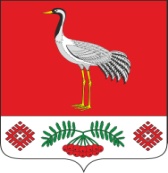 02.09.2021г. №32РОССИЙСКАЯ ФЕДЕРАЦИЯИРКУТСКАЯ ОБЛАСТЬБАЯНДАЕВСКИЙ МУНИЦИПАЛЬНЫЙ РАЙОНТУРГЕНЕВСКОЕ СЕЛЬСКОЕ ПОСЕЛЕНИЕАДМИНИСТРАЦИЯПОСТАНОВЛЕНИЕОБ ОТМЕНЕ ПОСТАНОВЛЕНИЯ №17 ОТ 23.01.2019 г. «ОБ УТВЕРЖДЕНИИ ПОРЯДКА ОРГАНИЗАЦИИ СБОРА ОТРАБОТАННЫХ РТУТЬСОДЕРЖАЩИХ ЛАМП НА ТЕРРИТОРИИ МУНИЦИПАЛЬНОГО ОБРАЗОВАНИЯ «ТУРГЕНЕВКА»»Руководствуясь Федеральным законом от 06.10.2003 №131-ФЗ «Об общих принципах организации местного самоуправления в Российской Федерации»,  Уставом муниципального образования «Тургеневка»,ПОСТАНОВЛЯЮ:Отменить Постановление Главы администрации муниципального образования «Тургеневка» от 23.01.2019 г. №17 «Об утверждении Порядка организации сбора отработанных ртутьсодержащих ламп на территории муниципального образования «Тургеневка»».Контроль за исполнением настоящего постановления оставляю за собой.Настоящее постановление вступает в силу после официального опубликования в Вестнике МО «Тургеневка».Глава МО «Тургеневка»В.В. Синкевич